제 목 : 삼성 대학생 프로그래밍 경진대회 개최• 참가 자격 : 대한민국 소재 대학교 학생 (전공 및 학년 제한 없음)※ 전문학사/학사/석사/박사(재학생 또는 휴학생)• 대회 내용문제 형식 : 알고리즘 문제진행 방식 : 주어진 문제를 스스로 풀고 제한된 시간 내에 문제풀이 소스코드 제출사용 언어 : C / C++ / Java (세가지 중 선택)• 대회 일정참가 신청 : '15년 9월 14일(월) ~ 10월 18일(일) [ www.codeground.org 신청 ]연습 문제 오픈 : '15년 10월 12일(월) [ www.codeground.org 오픈 ]• 대회 진행1차(온라인 대회)대회 일정 : '15년 10월 24일(토) 오전 9시 ~ 25일(일) 오전 9시 [ 24시간 ]결과 발표 : '15년 10월 30일(금) 오후 1시 [ 홈페이지 내 개별 발표 ]2차(온라인 대회)대회 일정 : '15년 11월 14일(토) 오전 9시 ~ 오후 9시 [ 12시간 ]결과 발표 : '15년 11월 20일(금) 오후 1시 [ 홈페이지 내 개별 발표 ]본선(오프라인 대회)대회 일정 : '16년 1월 14일(목) 오후 1시 30분 ~ 오후 5시 30분 [ 4시간 ]대회 장소 : 삼성전자 서초사옥 다목적홀 (서울 강남역 부근)• 본선 시상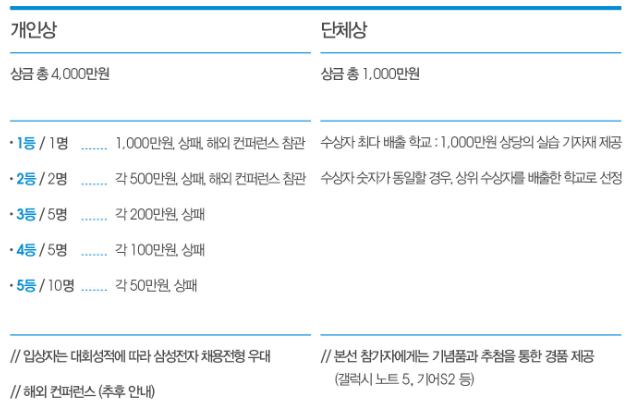 